Name: _________________________________________________________________ACC Geometry: What Lines Are Parallel WorksheetDirections: Given the information, determine which lines, if any are parallel. State how you know by justifying. 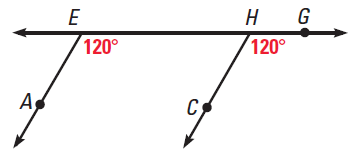 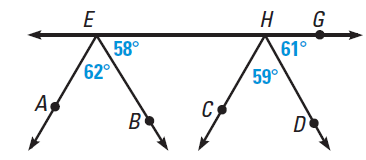 1.								2. 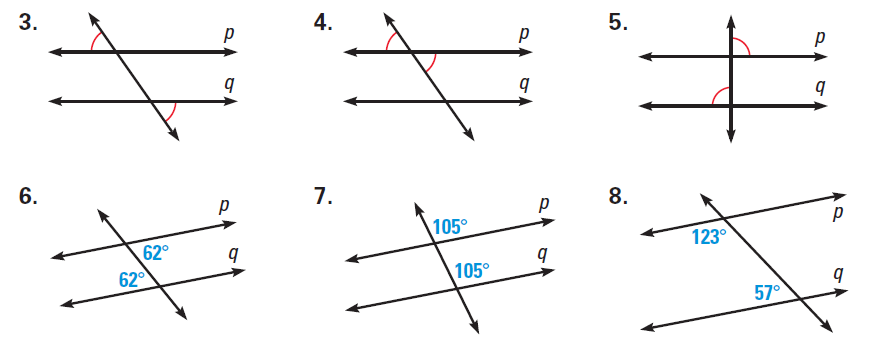 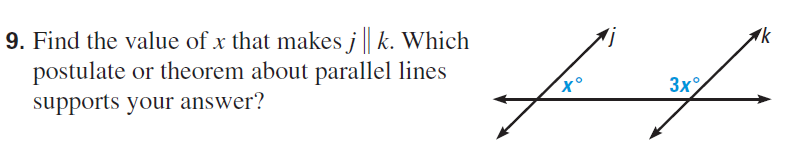 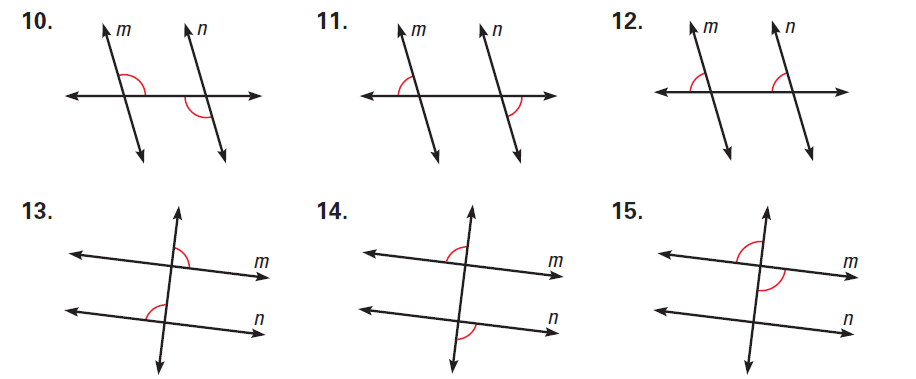 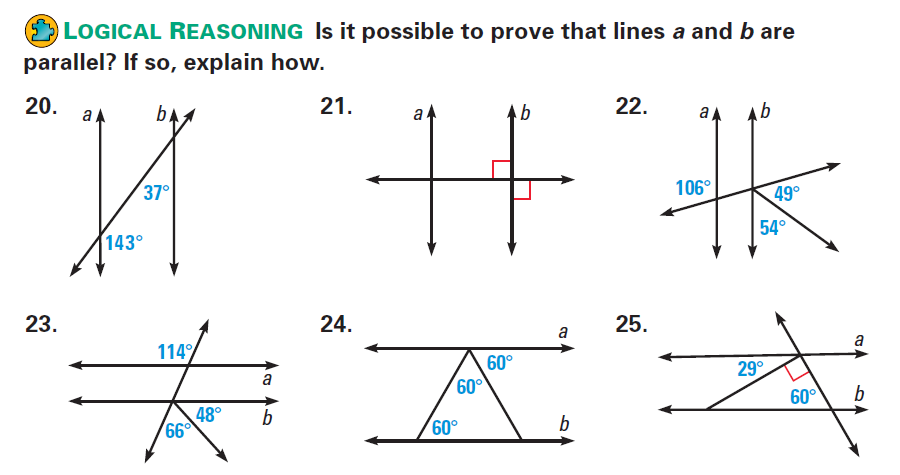 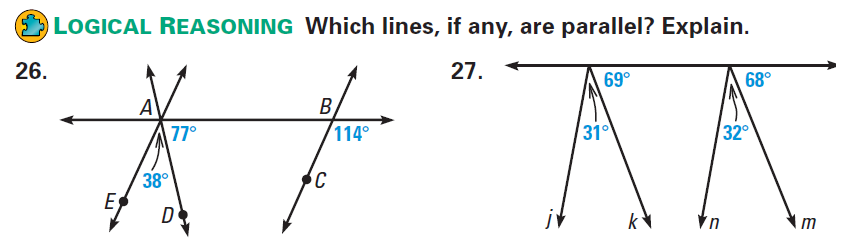  From textbook: 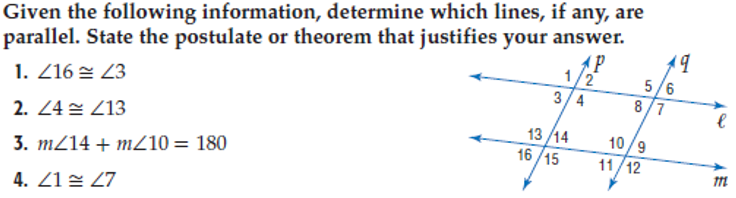 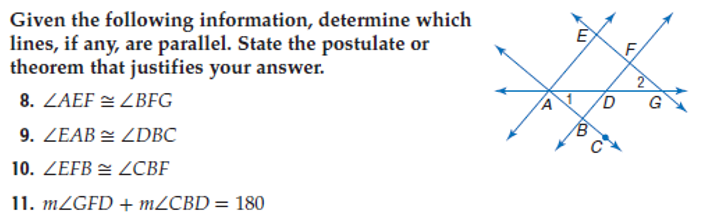 